Y5 and Y6 Spellings                               Year 6 Spellings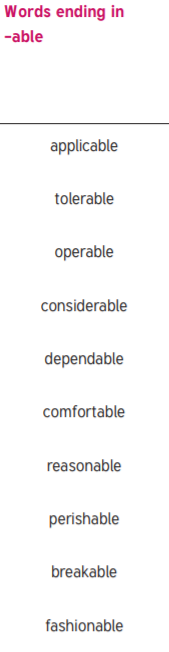 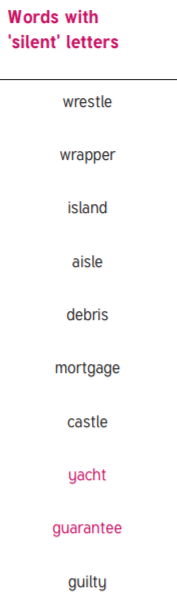 